Annual Report on ASPnet Member Activities 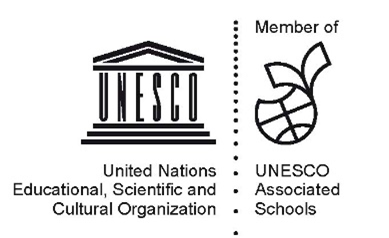 The ASPnet School Focal Point shall complete this form, in consultation with the leadership team, and submit it to the ASPnet National Coordinator. Please attach any documentary evidence (social media reports, news, pictures, publications) produced as a result of ASPnet activities.Report Year: 2020Country: RussiaName of the School: secondary school 334 in the Nevsky district of Saint Petersburg Website: http://334school.ru/Year in which the ASPnet membership started: 2018Academic Year/Reporting period: Start date: (MM/YYYY)                         01/ 2020 End date:   (MM/YYYY)                        12 / 2020Details on the ASPnet School Focal PointMr             Ms First name: Natalya NikolaevnaLast name: NagaichenkoE-mail: nagai@yandex.ruTelephone: +79522377594Detailed information on the school director:First name: Natalya NikolaevnaLast name: NagaichenkoE-mail: school334@mail.ruTelephone: +7 (812) 362-01-28Details on the ASPnet SchoolPlease indicate if your school is:  	  Private		                  Public       Mixed/other	                Please indicate if your  school is located in an:	    	     Urban area		                                            Rural area Please indicate the level of education of your school:Pre-primary   		Primary			  Secondary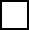 Vocational		Teacher Training Institution	A mix of levelsRequirements  for ASPnet membershipThis section gathers information on the minimum requirements for ASPnet membership (see Guide for members Section ) . Please cross the corresponding answer for each question * A sign may refer to the UNESCO Official ASPnet Certificate, a flag or poster provided by the National Coordinator, a painting made by students.Celebration of International United Nations DaysPlease indicate in the list below the International United Nations Days from the UNESCO ASPnet calendar, celebrated by your school during the school year: (Please note that you can select more than one day, or tick “None” in the box below and move to section 5)ASPnet activitiesThis Section gathers information on the type of ASPnet activities implemented during the school year. Please think of all the ASPnet activities implemented during the school year, identify the main activity for each category below and write down the name. If there is no activity for one category, please leave it blankProject initiated by UNESCO: “Global citizenship and a culture of peace and non-violence”, “Sustainable development and sustainable lifestyles”, “Intercultural learning and the appreciation of cultural diversity and heritage”Project initiated by the National Coordinator: "Online conference dedicated to the International Earth Day"; Thematic week "Language without Borders" dedicated to the International Day of Language; Round table for educators dedicated to International Literacy Day; City competition of research works "The World in the Mirror of Culture".Project initiated by the School: Parents’ club “Parents’ care”, project "School is the space of peace”, project “The lessons of kindness”, “Volunteers’ club”, project "The safe wheel", Digital School project, organization of all city action devoted to the Day of traffic accidents’ victims “Life without traffic accidents”, students’ conference devoted to the International day of monuments and historic sites, the project" Conservation of water resources ", the project " Engineer City"Student/youth-led initiative: The project of the Committee for the Protection of Monuments "Young Restorer", the city charitable project "Let's give a holiday to grandmothers and grandfathers", the city competition of projects "The ABC of the Blockade", the city competition of reciters for foreigners "The winds destroy the mountains – the word raises the people ", International competition" On the road with the whole family ", school competition" The most literate ", the project" Big read to small, and small read to big "School exchange: ____________________________________________________________________________Campaign: __________________________________________________________________________________Participation in UNESCO conferences/events: 20.04.2020, International webinar of UNESCO Associated Schools (ASH) on the topic "School education in a pandemic: digital opportunities"29.04.2020, Webinar with the national coordinator of the network of UNESCO Associated Schools, start of the project "Immortal letters of Victory"02-04.11.2020, speech of the school director N.N. Nagaichenko at the All-Russian conference “Creating conditions for the development of engineering culture of students in a modern school.*A whole-school approach is inclusive of all students, school staff and partners and addresses the needs of learners not only through the curriculum but through all aspects of school life. It implies collective and collaborative action in and by a school community to improve student learning, behavior and wellbeing, and the conditions that support these.PartnershipsObserved change or improvementThis section gathers information on the changes resulting from ASPnet activities at the student, school and community level. For instance, an ASPnet project may have resulted in students being more tolerant toward each other (student level), in establishing a school policy on bullying or participatory democratic approaches (e.g. school government, class room) and in disseminating innovative educational approaches more broadly.   Challenges and obstacles experienced This section gathers information on the challenges and obstacles experienced when planning or implementing ASPnet activities at the student, school and community level. For instance, an ASPnet project may have faced challenges because of the lack of interest or of appropriate educational resources (student level), of lack of time due to the overcrowded curriculum, or financial and human resources or (school level) or the lack of interested of local actors to be involved in school activities (community level). Collaboration/Coordination – Successes and ChallengesYesNoLast school year, did the school submit an annual report to the National Coordinator?At the beginning of the school year, has the school submitted an annual work plan to the National Coordinator, describing the expected achievements?During the school year, did the school participate in at least one global and/or regional project, contest, or campaign proposed by UNESCO?During the school year, has the school participated in at least one national project, contest, or campaign proposed by the ASPnet National Coordinator?During this school year, has the school updated its information on the Online Tool for ASPnet (OTA)?Please indicate whether the school displays a sign* of ASPnet membership at its premises:Please indicate whether the school did inform the school community (parents, staff, students) about its ASPnet membership:Please insert any comments you may have in regard to the ASPnet membership requirements:None – we did NOT celebrate any UN International DaysNone – we did NOT celebrate any UN International DaysLIST OF UNITED NATIONS INTERNATIONAL DAYS – ASPnet calendarLIST OF UNITED NATIONS INTERNATIONAL DAYS – ASPnet calendarYes, we celebrated this dayYes, we involved the entire school community in the celebrationYes, we involved the entire school community in the celebrationInternational Day of EducationInternational Day of EducationInternational Day of Commemoration in Memory of the Victims of the HolocaustInternational Day of Commemoration in Memory of the Victims of the HolocaustInternational Day of Women and Girls in ScienceInternational Day of Women and Girls in ScienceWorld Radio DayWorld Radio DayInternational Mother Language DayInternational Mother Language DayInternational Women’s DayInternational Women’s DayInternational Day for the Elimination of Racial DiscriminationInternational Day for the Elimination of Racial DiscriminationWorld Poetry DayWorld Poetry DayWorld Day for WaterWorld Day for WaterInternational Day of Sport for Development and PeaceInternational Day of Sport for Development and PeaceWorld Book and Copyright DayWorld Book and Copyright DayWorld Press Freedom Day World Press Freedom Day International Day of Living Together in PeaceInternational Day of Living Together in PeaceInternational Day of LightInternational Day of LightWorld Day for Cultural Diversity for Dialogue and DevelopmentWorld Day for Cultural Diversity for Dialogue and DevelopmentWorld Environment DayWorld Environment DayWorld Oceans DayWorld Oceans DayInternational Day of the World’s Indigenous PeopleInternational Day of the World’s Indigenous PeopleInternational Day for the Remembrance of the Slave Trade and its AbolitionInternational Day for the Remembrance of the Slave Trade and its AbolitionInternational Day of DemocracyInternational Day of DemocracyInternational Day of PeaceInternational Day of PeaceWorld Teachers’ DayWorld Teachers’ DayInternational Day for Disaster ReductionInternational Day for Disaster ReductionInternational Day for the Eradication of PovertyInternational Day for the Eradication of PovertyUnited Nations DayUnited Nations DayWorld Science Day for Peace and DevelopmentWorld Science Day for Peace and DevelopmentWorld Philosophy DayWorld Philosophy DayInternational Day for ToleranceInternational Day for Tolerance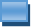 International Day for the Elimination of Violence against WomenInternational Day for the Elimination of Violence against WomenWorld AIDS DayWorld AIDS DayInternational Day of Persons with DisabilitiesInternational Day of Persons with DisabilitiesHuman Rights DayHuman Rights DayInternational Migrants DayInternational Migrants DayWe celebrated the following UN International Days, which are not included in the ASPnet calendar:International Literacy DayInternational Education DayInternational Mother Earth DayWorld dance dayWorld heart dayWe celebrated the following UN International Days, which are not included in the ASPnet calendar:International Literacy DayInternational Education DayInternational Mother Earth DayWorld dance dayWorld heart dayWe celebrated the following UN International Days, which are not included in the ASPnet calendar:International Literacy DayInternational Education DayInternational Mother Earth DayWorld dance dayWorld heart dayWe celebrated the following UN International Days, which are not included in the ASPnet calendar:International Literacy DayInternational Education DayInternational Mother Earth DayWorld dance dayWorld heart dayWe celebrated the following UN International Days, which are not included in the ASPnet calendar:International Literacy DayInternational Education DayInternational Mother Earth DayWorld dance dayWorld heart dayType of ASPnet ActivityWas this activity implemented during this school year:Was this activity implemented during this school year:Please indicatethe thematic area(s)Please indicatethe thematic area(s)What type of educational material did the school use for the activity?What type of educational material did the school use for the activity?Project initiated by UNESCOYesYesGlobal Citizenship and a culture of peace and non-violence  1.Organization of class-based lessons (February, April, September)2. Online holiday "Magic world of dance".3.Creative gifts for the International Children's Day (2020)4. Action against terrorism on Earth (03.09.2020)UNESCO materialsProject initiated by UNESCOYesYesGlobal Citizenship and a culture of peace and non-violence  1.Organization of class-based lessons (February, April, September)2. Online holiday "Magic world of dance".3.Creative gifts for the International Children's Day (2020)4. Action against terrorism on Earth (03.09.2020)UNESCO materialsYesYesSustainable development and sustainable lifestyles1. “Healthy lifestyle” discourse, "A disaster called AIDS", online poll on finding out substantive knowledge in HIV prevention (27-29.11.2021)2. Project "School of Health": participation in the city competition "School of Health of St. Petersburg"; measures to prevent terrorism and extremism; the training “No extremism and terrorism!”; educational lectures "Relay of Tolerance"; month of anti-drug events dedicated to the International Day against drug addiction and drug trafficking.National Coordinators materialYesYesSustainable development and sustainable lifestyles1. “Healthy lifestyle” discourse, "A disaster called AIDS", online poll on finding out substantive knowledge in HIV prevention (27-29.11.2021)2. Project "School of Health": participation in the city competition "School of Health of St. Petersburg"; measures to prevent terrorism and extremism; the training “No extremism and terrorism!”; educational lectures "Relay of Tolerance"; month of anti-drug events dedicated to the International Day against drug addiction and drug trafficking.National Coordinators materialYesYesIntercultural learning - appreciation of cultural diversity and heritage1.Earth Day Drawing Contest2. Thematic week "Languages ​​Without Borders" dedicated to the International Day of Language3. Thematic talks and quizzes devoted to the study of the country's cultural heritage.Other materialYesYesIntercultural learning - appreciation of cultural diversity and heritage1.Earth Day Drawing Contest2. Thematic week "Languages ​​Without Borders" dedicated to the International Day of Language3. Thematic talks and quizzes devoted to the study of the country's cultural heritage.Other materialPiloted pedagogical materials proposed by UNESCONoNoGlobal Citizenship and a culture of peace and non-violence  UNESCO materialsNoNoSustainable development and sustainable lifestyles   National Coordinators materialNoNoIntercultural learning - appreciation of cultural diversity and heritage  Other materialProject initiated by the National CoordinatorNoYesNoYesGlobal Citizenship and a culture of peace and non-violence  1.Online conference on the International Day of Mother Earth (22.04.2020)UNESCO materialsProject initiated by the National CoordinatorNoYesNoYesGlobal Citizenship and a culture of peace and non-violence  1.Online conference on the International Day of Mother Earth (22.04.2020)UNESCO materialsProject initiated by the National CoordinatorNoYesNoYesGlobal Citizenship and a culture of peace and non-violence  1.Online conference on the International Day of Mother Earth (22.04.2020)UNESCO materialsProject initiated by the National CoordinatorNoYesNoYesSustainable development and sustainable lifestyles1.A round table for teachers on the International Literacy Day2. Thematic week "Languages ​​without Borders" on the International Day of Language.National Coordinators materialProject initiated by the National CoordinatorNoYesNoYesSustainable development and sustainable lifestyles1.A round table for teachers on the International Literacy Day2. Thematic week "Languages ​​without Borders" on the International Day of Language.National Coordinators materialYesYesIntercultural learning - appreciation of cultural diversity and heritage1.International Education Day Themed Presentations2. City competition of research works "The world in the mirror of culture" (prize winners)Other materialYesYesIntercultural learning - appreciation of cultural diversity and heritage1.International Education Day Themed Presentations2. City competition of research works "The world in the mirror of culture" (prize winners)Other materialProject initiated by the schoolYesGlobal Citizenship and a culture of peace and non-violence 1. Parents’ club “Parents’ care” activities2. Project "Meeting without ties"3. Project "School - the space of the world" (February-March, exhibition of creative works)4.Project "Lessons of Kindness" (New Year's charity event "Let's give!" (In favor of children with serious illnesses to pupils of ANO "Children's Hospice")Action "Second life of a plastic bottle"Action "Caps of kindness".All-Russian open lesson "Russia is a country good deeds” on the Volunteer Day.5. City competition "The ABC of the Blockade" (16.01.2020, finalists)6. Regional competition for innovative products. "Book of Memory" (winners, May 2020)7. Project "Conservation of water resources"UNESCO materialsProject initiated by the schoolYesGlobal Citizenship and a culture of peace and non-violence 1. Parents’ club “Parents’ care” activities2. Project "Meeting without ties"3. Project "School - the space of the world" (February-March, exhibition of creative works)4.Project "Lessons of Kindness" (New Year's charity event "Let's give!" (In favor of children with serious illnesses to pupils of ANO "Children's Hospice")Action "Second life of a plastic bottle"Action "Caps of kindness".All-Russian open lesson "Russia is a country good deeds” on the Volunteer Day.5. City competition "The ABC of the Blockade" (16.01.2020, finalists)6. Regional competition for innovative products. "Book of Memory" (winners, May 2020)7. Project "Conservation of water resources"UNESCO materialsYesSustainable development and sustainable lifestyles 1. The volunteers’ club activities, the volunteers of the Victory.2. Project "The safe wheel", (regional competition - 1st place, March 2020, conducting training master classes for primary schoolchildren, participation in the All-Russian online Olympiad "Safe Roads" for primary school students,performances on the prevention of road traffic injuries "Traffic rules children should know")3. Project "Kindergarten-School-College" (organization of master classes for teachers of the Nevsky district, March, November 2020)4. Organization of a city-wide campaign dedicated to the World Day of Remembrance for Victims of Road Traffic Accidents "Life without road traffic accidents" (15.11.2020)5. Participation in the All-Russian social project "Country of Talents" (Number of participants - 366, winners - 42 people)6. Project "Engineer City" (intellectual contests, tournaments, festivals)National Coordinators materialYesSustainable development and sustainable lifestyles 1. The volunteers’ club activities, the volunteers of the Victory.2. Project "The safe wheel", (regional competition - 1st place, March 2020, conducting training master classes for primary schoolchildren, participation in the All-Russian online Olympiad "Safe Roads" for primary school students,performances on the prevention of road traffic injuries "Traffic rules children should know")3. Project "Kindergarten-School-College" (organization of master classes for teachers of the Nevsky district, March, November 2020)4. Organization of a city-wide campaign dedicated to the World Day of Remembrance for Victims of Road Traffic Accidents "Life without road traffic accidents" (15.11.2020)5. Participation in the All-Russian social project "Country of Talents" (Number of participants - 366, winners - 42 people)6. Project "Engineer City" (intellectual contests, tournaments, festivals)National Coordinators materialYesSustainable development and sustainable lifestyles 1. The volunteers’ club activities, the volunteers of the Victory.2. Project "The safe wheel", (regional competition - 1st place, March 2020, conducting training master classes for primary schoolchildren, participation in the All-Russian online Olympiad "Safe Roads" for primary school students,performances on the prevention of road traffic injuries "Traffic rules children should know")3. Project "Kindergarten-School-College" (organization of master classes for teachers of the Nevsky district, March, November 2020)4. Organization of a city-wide campaign dedicated to the World Day of Remembrance for Victims of Road Traffic Accidents "Life without road traffic accidents" (15.11.2020)5. Participation in the All-Russian social project "Country of Talents" (Number of participants - 366, winners - 42 people)6. Project "Engineer City" (intellectual contests, tournaments, festivals)National Coordinators materialYesIntercultural learning - appreciation of cultural diversity and heritage1. Students’ conference devoted to the International day of monuments and historic sites (18.04.2020).2. All-Russian competition "My country" (Moscow)Open lecture dedicated to the 30th anniversary of the inclusion of the object "Historical Center of St. Petersburg and related groups of monuments" in the UNESCO World Heritage List (12.12.2020)4. City exhibition-competition "Wider Circle 2020" (laureates)Other material YesIntercultural learning - appreciation of cultural diversity and heritage1. Students’ conference devoted to the International day of monuments and historic sites (18.04.2020).2. All-Russian competition "My country" (Moscow)Open lecture dedicated to the 30th anniversary of the inclusion of the object "Historical Center of St. Petersburg and related groups of monuments" in the UNESCO World Heritage List (12.12.2020)4. City exhibition-competition "Wider Circle 2020" (laureates)Other material YesIntercultural learning - appreciation of cultural diversity and heritage1. Students’ conference devoted to the International day of monuments and historic sites (18.04.2020).2. All-Russian competition "My country" (Moscow)Open lecture dedicated to the 30th anniversary of the inclusion of the object "Historical Center of St. Petersburg and related groups of monuments" in the UNESCO World Heritage List (12.12.2020)4. City exhibition-competition "Wider Circle 2020" (laureates)Other material Student/youth-led initiativeYesGlobal Citizenship and a culture of peace and non-violence1. Participation in the city charity project "Let's give a holiday to grandparents."2. Open city competition of projects "The ABC of the Blockade" (finalists, January 2020)3. City competition of reciters for foreigners "The winds destroy the mountains - the word raises the peoples" (prize winners)UNESCO materialsStudent/youth-led initiativeYesGlobal Citizenship and a culture of peace and non-violence1. Participation in the city charity project "Let's give a holiday to grandparents."2. Open city competition of projects "The ABC of the Blockade" (finalists, January 2020)3. City competition of reciters for foreigners "The winds destroy the mountains - the word raises the peoples" (prize winners)UNESCO materialsStudent/youth-led initiativeYesGlobal Citizenship and a culture of peace and non-violence1. Participation in the city charity project "Let's give a holiday to grandparents."2. Open city competition of projects "The ABC of the Blockade" (finalists, January 2020)3. City competition of reciters for foreigners "The winds destroy the mountains - the word raises the peoples" (prize winners)UNESCO materialsStudent/youth-led initiativeYesSustainable development and sustainable lifestyles1.Thematic presentations in primary school on World Heart Day (09/29/2020)2. City competition "On the road with the whole family" (2nd place)3. International Internet competition "Pages of Family Glory" (laureates)4. All-Russian open competition "Family photo chronicles of the Great Wars of Russia"5. All-Russian competition of genealogical research "My family lineage" (prize winners)National Coordinators materialStudent/youth-led initiativeYesSustainable development and sustainable lifestyles1.Thematic presentations in primary school on World Heart Day (09/29/2020)2. City competition "On the road with the whole family" (2nd place)3. International Internet competition "Pages of Family Glory" (laureates)4. All-Russian open competition "Family photo chronicles of the Great Wars of Russia"5. All-Russian competition of genealogical research "My family lineage" (prize winners)National Coordinators materialStudent/youth-led initiativeYesSustainable development and sustainable lifestyles1.Thematic presentations in primary school on World Heart Day (09/29/2020)2. City competition "On the road with the whole family" (2nd place)3. International Internet competition "Pages of Family Glory" (laureates)4. All-Russian open competition "Family photo chronicles of the Great Wars of Russia"5. All-Russian competition of genealogical research "My family lineage" (prize winners)National Coordinators materialStudent/youth-led initiativeYesIntercultural learning - appreciation of cultural diversity and heritage1.Project on monuments protection "A young restorer", (master classes, April-May, October-November 2020)2.Club "Debates", (February, October, December 2020)3. School competition "The most literate" dedicated to the International Day of LiteracyOther materialStudent/youth-led initiativeYesIntercultural learning - appreciation of cultural diversity and heritage1.Project on monuments protection "A young restorer", (master classes, April-May, October-November 2020)2.Club "Debates", (February, October, December 2020)3. School competition "The most literate" dedicated to the International Day of LiteracyOther materialStudent/youth-led initiativeYesIntercultural learning - appreciation of cultural diversity and heritage1.Project on monuments protection "A young restorer", (master classes, April-May, October-November 2020)2.Club "Debates", (February, October, December 2020)3. School competition "The most literate" dedicated to the International Day of LiteracyOther materialParticipated in a school exchange with another countryNoGlobal Citizenship and a culture of peace and non-violence  UNESCO materialsParticipated in a school exchange with another countryNoGlobal Citizenship and a culture of peace and non-violence  UNESCO materialsParticipated in a school exchange with another countryNoGlobal Citizenship and a culture of peace and non-violence  UNESCO materialsParticipated in a school exchange with another countryNoSustainable development and sustainable lifestyles   National Coordinators materialParticipated in a school exchange with another countryNoSustainable development and sustainable lifestyles   National Coordinators materialParticipated in a school exchange with another countryNoSustainable development and sustainable lifestyles   National Coordinators materialParticipated in a school exchange with another countryNoIntercultural learning - appreciation of cultural diversity and heritage  Other materialParticipated in a school exchange with another countryNoIntercultural learning - appreciation of cultural diversity and heritage  Other materialParticipated in a school exchange with another countryNoIntercultural learning - appreciation of cultural diversity and heritage  Other materialParticipated in a UNESCO CampaignNoGlobal Citizenship and a culture of peace and non-violence  UNESCO materialsParticipated in a UNESCO CampaignNoGlobal Citizenship and a culture of peace and non-violence  UNESCO materialsParticipated in a UNESCO CampaignNoGlobal Citizenship and a culture of peace and non-violence  UNESCO materialsParticipated in a UNESCO CampaignNoSustainable development and sustainable lifestyles   National Coordinators materialParticipated in a UNESCO CampaignNoSustainable development and sustainable lifestyles   National Coordinators materialParticipated in a UNESCO CampaignNoSustainable development and sustainable lifestyles   National Coordinators materialParticipated in a UNESCO CampaignNoIntercultural learning - appreciation of cultural diversity and heritage  Other materialParticipated in a UNESCO CampaignNoIntercultural learning - appreciation of cultural diversity and heritage  Other materialParticipated in a UNESCO CampaignNoIntercultural learning - appreciation of cultural diversity and heritage  Other materialSent a participant/representative to a UNESCO conference, workshop, trainingYesYesList events:20.04.2020, International webinar of UNESCO Associated Schools (ASH) on the topic "School education in a pandemic: digital opportunities"29.04.2020, Webinar with the national coordinator of the network of UNESCO Associated Schools, start of the project "Immortal letters of Victory"02-04.11.2020, speech of the school director N.N. Nagaichenko at the All-Russian conference “Creating conditions for the development of engineering culture of students in a modern school.List events:20.04.2020, International webinar of UNESCO Associated Schools (ASH) on the topic "School education in a pandemic: digital opportunities"29.04.2020, Webinar with the national coordinator of the network of UNESCO Associated Schools, start of the project "Immortal letters of Victory"02-04.11.2020, speech of the school director N.N. Nagaichenko at the All-Russian conference “Creating conditions for the development of engineering culture of students in a modern school.List events:20.04.2020, International webinar of UNESCO Associated Schools (ASH) on the topic "School education in a pandemic: digital opportunities"29.04.2020, Webinar with the national coordinator of the network of UNESCO Associated Schools, start of the project "Immortal letters of Victory"02-04.11.2020, speech of the school director N.N. Nagaichenko at the All-Russian conference “Creating conditions for the development of engineering culture of students in a modern school.List events:20.04.2020, International webinar of UNESCO Associated Schools (ASH) on the topic "School education in a pandemic: digital opportunities"29.04.2020, Webinar with the national coordinator of the network of UNESCO Associated Schools, start of the project "Immortal letters of Victory"02-04.11.2020, speech of the school director N.N. Nagaichenko at the All-Russian conference “Creating conditions for the development of engineering culture of students in a modern school.Please provide a full list of activities, incl. title, format, date: Please indicate if usually, your ASPnet activities involved:(Please select only one answer)Please indicate if usually, your ASPnet activities involved:(Please select only one answer)Only few classesOnly few students (such as a “UNESCO Club” or “ASPnet committee” or “Environmental Club”)The entire school (all teachers and students)The entire school community (leadership, teachers, students, families)The local community (NGOs, local authorities, private sector)Please indicate if usually, your above-mentioned ASPnet activities were:(Please select only one answer)Please indicate if usually, your above-mentioned ASPnet activities were:(Please select only one answer)Organized as extra-curricular ASPnet or “UNESCO” activities  Implemented as regular curricular/classroom activitiesIntroduced through a combination of curricular and extra- curricular activitiesAdopting a whole-school approach* to ASPnet membership (ASPnet impacts curriculum/ governance/physical environment) Please indicate the total number of teachers (and the principal) who, during the academic year, have attended an ASPnet training/workshop:Total numberPlease indicate the total number of teachers (and the principal) who, during the academic year, have attended an ASPnet training/workshop:Please indicate what types of partnerships your school has developed during the school year:(You can select multiple answers. If the school did not establish any partnership, please select NONE)Please indicate what types of partnerships your school has developed during the school year:(You can select multiple answers. If the school did not establish any partnership, please select NONE)Partnership(s) with NGOs  Partnership(s) with UNESCO ChairsPartnership(s) with UNESCO ClubsPartnership(s) with private sectorPartnership(s) with research institutesPartnership(s) with ASPnet members in your countryPartnership(s) with ASPnet members in other countriesPartnership(s) with non ASPnet members/partner schoolsPartnership (s) with local authorities (e.g. City council, Museums, local Government)Other partnership(s): NonePlease provide a list of partners:Tallinn Real School (Estonia)Riga school named after V. Ostwald (Latvia)Smiltene Secondary School (Latvia)MBOU school №20 (Voronezh)GBOU school No. 1231 named after V.D. Polenov (Moscow)Linguistic Lyceum of Maribor (Slovenia)UNESCO Chair of Russian State Pedagogical University named after A.I. HerzenUNESCO Chair SUAIUNESCO Chair of the Polytechnic UniversityHydrometeorological UniversityMining UniversityLyceum named after Carl FabergeCollege of Radio EngineeringCommittee for the Protection of Monuments of St. PetersburgCommittee for Nature Management of St. PetersburgInformation - methodical center of the Nevsky districtSt. Petersburg Academy of Postgraduate Pedagogical EducationCentral District Library named after L. SobolevCultural Center "Troitsky"Children's Art House "Anichkov Palace"Academy of Digital TechnologyChildren's Art Pravoberezhny houseChildren's Art Levoberezhny houseThe Russian MuseumThe HermitageMuseum "Nevskaya Zastava"Youth Environmental Center "Vodokanal of St. Petersburg"Center for Children's Technical Creativity "Start +"Consortium for the Development of Engineering and Technological School Education in the Russian FederationStudent level:The number of students interested in exploring of UNESCO world cultural heritage has increased. The system of students’ self- governance was reorganized taking into the account the democratic approaches. Interest in learning foreign languages and disciplines of engineering and technology profile has also increased.School level:The school is becoming the center of research and practice of innovative educational methods. New social partners in the area of education quality assessment have been involved. The school has also become the club for modern global problems discussions. New programs have been developed to attract parents to promote UNESCO ideals.Community level:Actual projects with active participation of social participation have appeared.Student level:No problemsSchool level:No problemsCommunity level:No problemsType of collaboration/coordinationWhat went well? Give general input or examplesWhat were challenges encountered/what could be improved?Collaboration with other national schools (ASPnet member and non-members) on ASPnet activitiesAgreement on cooperation with secondary school №20 in Voronezh is being implementedAgreement with secondary school №1321 named after Polenov in Moscow is being implementedNo problemsCollaboration with ASPnet members of other countriesAgreement with Riga school named after V. Ostwald (Latvia) is being implementedConsultations were held on joining of Tallinn Real School (Estonia) to ASPnet is being implementedNo problemsCoordination at national levelThe coordination on the national level helps to have up-to-date and timely information, to unite members (candidates for membership) of ASPnet while working on tasks in accordance with UNESCO ideals, receiving the necessary advice.No problemsComments: Comments: Comments: 